附件4： 通信大数据行程卡（示例）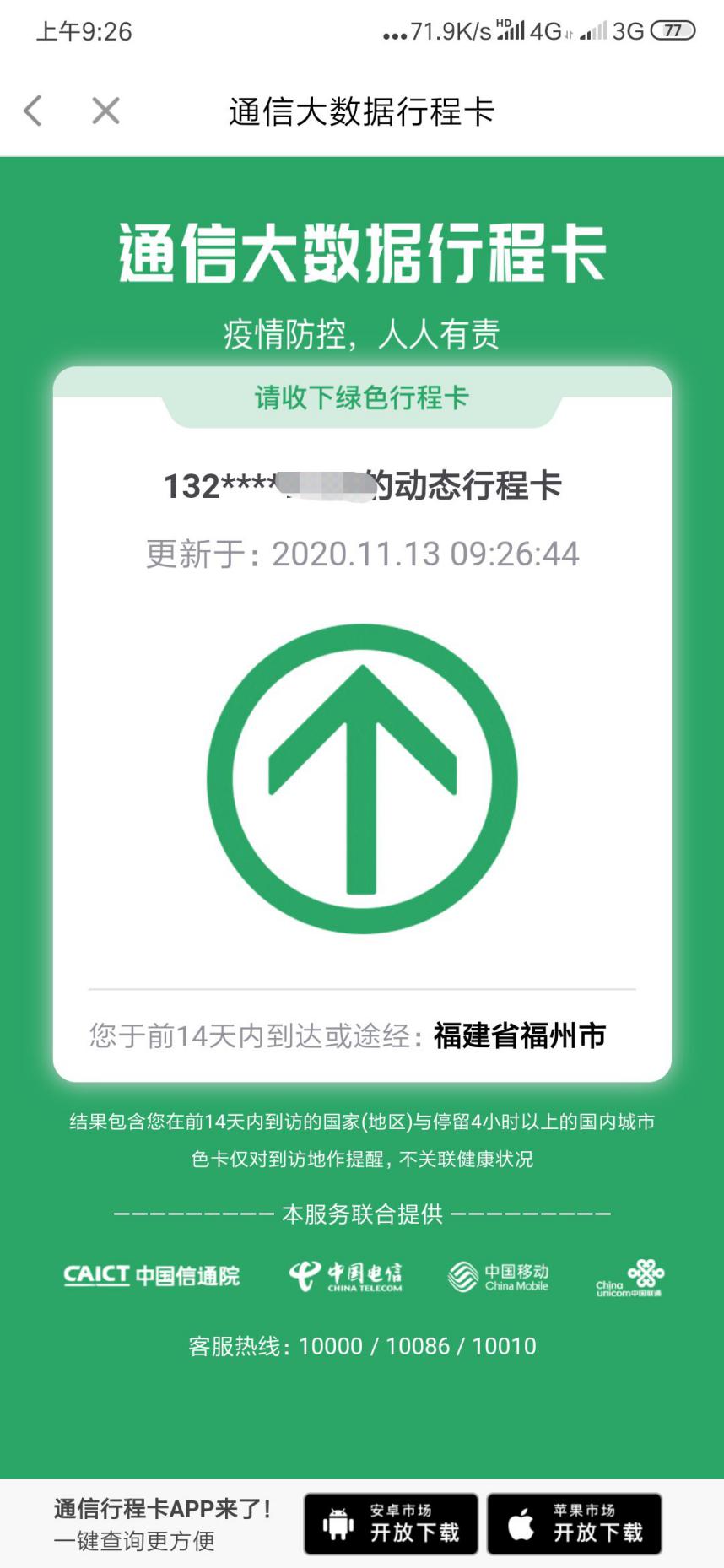 